サロンセイワ　　第５6回　オープンドア　プログラム　　２０２１年　6月4日 (金)　18:30開演🔶　フルート＆ピアノ　　　マリア マリ /　E.カプア  　ポロネーズ　ト短調　BWV 119　/  J.S.バッハフルートソロ　演奏会用フルート練習曲「セレナーデ」/  J.ドンジョンフルート＆ピアノ　アンダンティーノとフィナーレ / E.R.ノブロフルート＆ピアノ　　フルート協奏曲　Ⅲ　/　J.イベールフルート＆ピアノ　「グリーンスリーヴス物語」 /　三浦真理 フルート＆ピアノ「２月１日」「サバラン」「雨」 / 八木下茂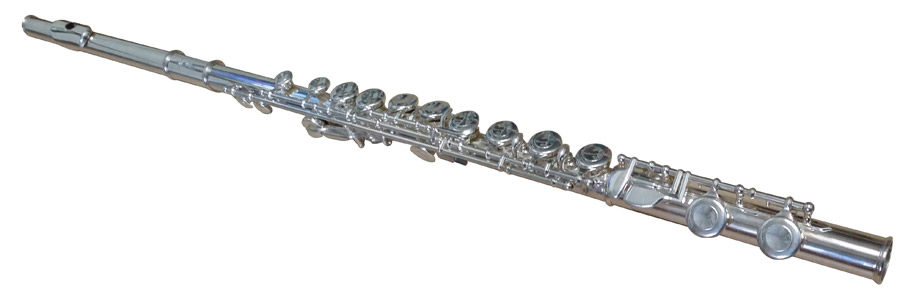 